Председателю аккредитационной комиссии Д.В. Сикорскомуоттел.__________________________________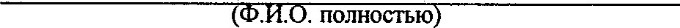                                                                      адрес                                                                      электронной почты _________________                                                            СНИЛС _____________________________                                                                      ____________________________________дата рождения, адрес регистрацииЗАЯВЛЕНИЕ                            о допуске к аккредитации специалистаЯ, ___________________________________________________________(фамилия, имя, отчество (при наличии))информирую, что успешно завершил(а) освоение образовательной программы по специальности (направлению подготовки) ________________________________________,что подтверждается _____________________________________________________________________________________________________________________________________________________________________________________________________________________Реквизиты документа о высшем образовании и о квалификацииУчитывая, что я намерен(а) осуществлять ____________________________________________________________________________________________________на территории Российской Федерации, прошу допустить меня до прохождения____________________________________________________________________________.процедуры аккредитации специалиста Прилагаю копии следующих документов: 1. Документа, удостоверяющего личность: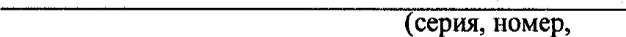 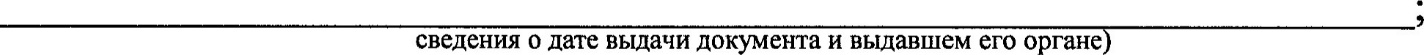 Документа(ов) об образовании:Страхового свидетельства государственного пенсионного страхования:Иных документов:В соответствии со статьей 9 Федерального закона от 27 толя 2006 г. .М2152-ФЗ «О персональных данных» в целях организации и проведения аккредитации специалиста на срок, необходимый для организации и проведения аккредитации специалиста, даю согласие Министерству здравоохранения Российской Федерации и членам аккредитационной комиссии под председательством обработку моих персональных данных, указанных в прилагаемых документах, и сведений о содержании и результатах прохождения мной аккредитации специалиста, а именно согласие на любое действие (операцию) или совокупность действий (операций), совершаемых с использованием средств автоматизации или без использования таких средств с моими персональными данными, включая сбор, запись, систематизацию, накопление, хранение, уточнение (обновление, изменение), извлечение, использование, передачу и распространение, предоставление, доступ), обезличивание, блокирование, удаление, уничтожение персональных данных.                                                                                                                                                    (подпись)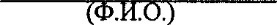 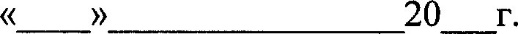 